Maailman suurin marttailta 13.9.2022                                                                              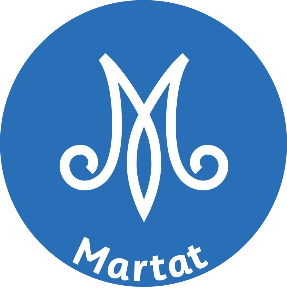 AvauspuheAvauspuhe voidaan pitää luettuna Maailman suurimmassa marttaillassa. Hyvää maailman suurinta marttailtaa!Tervetuloa Maailman suurimpaan marttailtaan rakkaat martat. Tänään martat ympäri Suomen kokoontuvat yhteen juhlimaan sadonkorjuujuhlaa ja marttailua. Tämä Maailman suurin marttailta on järjestyksessään neljäs. Kiitos, että juuri sinä olet martta.Sadonkorjuujuhlaa vietetään syksyllä, kun satokausi on tullut päätökseen. Sadonkorjuujuhla on omavaraisuudesta nauttimista, uusien reseptien kokeilua ja yhdessä oloa ilman kiireen tuntua. Historiallisesti sadonkorjuujuhlaan, eli kekriin, on liittynyt kasvimaiden antimien sekä luonnontuotteiden yömyöhään nauttimisen lisäksi leikit lanttujen kaiverruksesta kekripukkien valmistukseen. Leikit kannustavat heittäytymään ja toimivat keskusteluun jäänmurtajina, jotta porukkaan kuuluminen tapahtuisi luontevammin.Tänä vuonna vietämme Martoissa yhdenvertaisuuden ja kohtaamisten vuotta. Toistemme tapaaminen jo itsessään on juhlanaihe. Juhlan tärkeyden tuntua voi lisätä miettimällä niitä yhdenvertaisuuden palasia, jotka juuri meidän marttayhdistyksessä huomioidaan. Olemme kaikille avoimia, kuulemme toisiamme tasapuolisesti, meillä vallitsee keho- ja ruokarauha sekä puutumme epätasa-arvoiseen kohteluun. Tässä mainittuna vain muutamia yhdenvertaisuuden peruspilareista. Muistetaan huomioida nämä sekä jokainen meistä yksilöinä aina, kun tapaamme.Perinteisesti sadonkorjuu on ollut niin ikään yhdessä tekemisen aikaa. Ensin on hoidettu yhden pellon perunannosto ja seuraavana päivänä on ollut naapuripellon vuoro. Pidetään yllä myös nykyään tällaista vastavuoroisuutta ja toisen huomioimista. Edellisvuodet, tämä vuosi mukaan lukien, ovat olleet haastavia meistä monelle eikä alkanut syksy tuo siihen ainakaan taloudellisesti helpotusta. Oman ruuan kasvattaminen tai luonnosta kerääminen ovat varautumistaitoja, joita voi kartuttaa yhdessä muiden kanssa. Ensi vuonna Martoissa vietetään varautumisen teemavuotta. Varautua voi monin eritavoin omavaraisuuden lisäämisestä, taitojen ja reseptien jakamiseen sekä kotivaran täydentämiseen. Näiden konkreettisten tekojen lisäksi meidän jokaisen tulee myös vahvistaa mielemme kotivaraa. Sillä tarkoitetaan henkistä jaksamista yllättävien ja haastavien tilanteiden eteen tullessa. Monet meistä saavat levollisen mielen tärkeiden ihmisten seurassa tai miellyttävän harrastuksen parissa. Jollekin ajatukset mukanaan vievä tekeminen saattaa esimerkiksi olla käsityöt, liikunta, puutarhanhoito tai vaikka sienestys. Vaali niitä asioita, jotka parantavat sinun hyvinvointiasi. Vielä viimeiseksi lyhyt säe lähes 100 vuoden takaisesta Emäntä-lehdestä - eli nykyiseltä nimeltään Martat-lehdestä - vuodelta 1924, jolloin Martat täyttivät 25 vuotta. Tämä on napattu runosta nimeltä Kylväjät.Kylvämme maita, kylvämme soita, kylvämme sieluihin ilon pisaroita, kevään kerpoja keskelle jään. Kynnämme myrskyisää ihmismerta: taivaan tähtiin se peittyi kerta, rauhaan maailmoja syleilevää. Sadonkorjuujuhlaa ei vietetä ainoastaan tämän vuoden sadonkorjuun kunniaksi, vaan samalla se on myös syy juhlia kylvötöiden valmiiksi saamista. Tämä on erinomainen hetki nauttia tämän vuoden herkuista sekä saavutuksista, sillä tuleva kauden kasvu on jo alkanut ja sitä voi hyvillä mielen seurata ja odottaa tästä eteenpäin. Mukava olla yhdessä juuri teidän kanssanne viettämässä Maailman suurimmasta marttaillasta. Nostetaan yhdessä malja meille ja Martoille sekä tämän vuoden sadolle. 